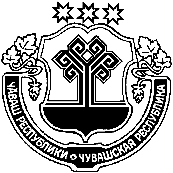 О внесении изменений в постановление администрации Красночетайского муниципального округа Чувашской Республики от 02 мая 2023 года №300 «Об утверждении Положения о закупке товаров, работ, услуг для нужд муниципального бюджетного дошкольного общеобразовательного учреждения  «Детский сад «Колосок»   Красночетайского муниципального округа Чувашской РеспубликиВ соответствии с Федеральными законами от 25.12.2008 №273-ФЗ «О противодействии коррупции от 05.12.2022 № 223-ФЗ «О закупках  товаров, работ, услуг отдельными видами юридических лиц», от 24.07.2007 № 209-ФЗ (ред. от 12.12.2023) «О развитии малого и среднего предпринимательства в Российской Федерации» администрация Красночетайского муниципального округа Чувашской Республики постановляет:1. Внести в Положение о закупке товаров, работ, услуг для нужд муниципального бюджетного дошкольного общеобразовательного учреждения  «Детский сад «Колосок»   Красночетайского муниципального округа Чувашской Республики Красночетайского муниципального округа Чувашской Республики, утвержденное постановлением администрации Красночетайского муниципального округа Чувашской Республики  от 02.05.2023 № 300 следующие изменения:1.1. В вводной части:а) абзац пятнадцатый изложить в следующей редакции:«Личная заинтересованность - возможность получения доходов в виде денег, иного имущества (в том числе имущественных прав, услуг имущественного характера), результатов выполненных работ или каких-либо выгод (преимуществ) лицом, замещающего должность, замещение которой предусматривает обязанность принимать меры по предотвращению и урегулированию конфликта интересов, и (или) состоящими с ним в близком родстве или свойстве лицами (родителями, супругами, детьми, братьями, сестрами, а также братьями, сестрами, родителями, детьми супругов и супругами детей), гражданами либо организациями, с которыми лицо и (или) лица, состоящие с ним в близком родстве или свойстве, связаны имущественными, корпоративными или иными близкими отношениями.»;б) абзац двадцать пятый изложить в следующей редакции:«Субъекты малого и среднего предпринимательства (СМСП) - зарегистрированные в соответствии с законодательством Российской Федерации хозяйственные общества, хозяйственные товарищества, хозяйственные партнерства, производственные кооперативы, потребительские кооперативы, крестьянские (фермерские) хозяйства и индивидуальные предприниматели, соответствующие условиям, установленным ч. 1.1 ст. 4 Федерального закона от 24.07.2007 № 209-ФЗ «О развитии малого и среднего предпринимательства в Российской Федерации»».в) абзац двадцать девятый изложить в следующей редакции:«Участник закупки - любое юридическое лицо или несколько юридических лиц, выступающих на стороне одного участника закупки, независимо от организационно-правовой формы, формы собственности, места нахождения и места происхождения капитала, за исключением юридического лица, являющегося иностранным агентом в соответствии с Федеральным законом от 14 июля 2022 года № 255-ФЗ «О контроле за деятельностью лиц, находящихся под иностранным влиянием», либо любое физическое лицо или несколько физических лиц, выступающих на стороне одного участника закупки, в том числе индивидуальный предприниматель или несколько индивидуальных предпринимателей, выступающих на стороне одного участника закупки, за исключением физического лица, являющегося иностранным агентом в соответствии с Федеральным законом от 14 июля 2022 года № 255-ФЗ «О контроле за деятельностью лиц, находящихся под иностранным влиянием».2. Настоящее постановление вступает в силу после опубликования в информационном издании «Вестник Красночетайского муниципального округа».Глава Красночетайскогомуниципального округа                                                                          И.Н. МихопаровПодготовил:Главный специалист-экспертотдела правового обеспечения                                                                        В.В. МихеевЧĂВАШ РЕСПУБЛИКИХĔРЛĔ ЧУТАЙ МУНИЦИПАЛЛӐ ОКРУГӖН   АДМИНИСТРАЦИЙĕЧУВАШСКАЯ РЕСПУБЛИКА АДМИНИСТРАЦИЯ  КРАСНОЧЕТАЙСКОГО МУНИЦИПАЛЬНОГО ОКРУГАЙ Ы Ш Ӑ Н У 05.04.2024    289 №Хĕрлĕ Чутай салиПОСТАНОВЛЕНИЕ05.04.2024   № 289село Красные Четаи